معاهدة التعاون بشأن البراءاتالفريق العاملالدورة الحادية عشرةجنيف، من 18 إلى 22 يونيو 2018التنسيق في مجال تدريب فاحصي البراءاتوثيقة من إعداد المكتب الدوليالملخصتقدم هذه الوثيقة تقريرًا مرحليًا بشأن تطوير إطار كفاءة للقائمين على الفحص الموضوعي للبراءات، ونظام لإدارة التعلم، وذلك بناءً على اقتراح لتحسين التنسيق بين المكاتب المستفيدة والمانحة فيما يخص تدريب القائمين على الفحص الموضوعي للبراءات، قدّم الفريق العامل عرضاً له خلال دورته العاشرة.مقدمةناقش الفريق العامل لمعاهدة التعاون بشأن البراءات، في دورته التاسعة، التي عُقدت في جنيف من 17 إلى 20 مايو 2016، تقييم استبيان بشأن تدريب القائمين على الفحص الموضوعي (الوثيقة PCT/WG/9/18). وقد وجه هذا الاستبيان المرفق بالتعميم C. PCT 1464 إلى كل من المكاتب المانحة (أي المكاتب التي وفرت تدريبا على الفحص الموضوعي للبراءات لفاحصين من مكاتب أخرى أو ساهمت في أنشطة التدريب التي نظمتها منظمة أخرى) والمكاتب المستفيدة (التي تلقى فاحصوها تدريبا على الفحص الموضوعي للبراءات من منظمات أخرى)، وجمع هذا الاستبيان أيضا معلومات عن الأنشطة التدريبية التي نفِّذت، والمعلومات المتعلقة بإدارة التدريب وتقديمه للقائمين على الفحص الموضوعي للبراءات داخل كل مكتب، مثل استخدام نماذج الكفاءات أو أنظمة إدارة التعلّم أو أدوات التقييم أو توافر مواد للتدريب الذاتي وغيرها من الوسائط. ويرد موجز للمناقشات التي أجراها الفريق العامل في الفقرات من 63 إلى 67 من الوثيقة PCT/WG/9/27 مع سجل كامل للمناقشات المبينة في الفقرات 155 إلى 169 من الوثيقة PCT/WG/9/28.وعقب مناقشاته، اتفق الفريق العامل على أنه ينبغي للمكتب الدولي أن يمضي قدما في الاقتراحات الواردة في الفقرات 50 و60 و65 من الوثيقة PCT/WG/9/18، وعلى وجه الخصوص، وافق الفريق العامل على أن:"50.	... يعد المكتب الدولي مذكرة مفاهيمية عن تعزيز التنسيق في تدريب القائمين على الفحص الموضوعي للبراءات، ولا سيما عن طريق التعاون مع المكاتب المانحة، كي يناقشها الفريق العامل في دورته المقبلة."60.	... ينبغي على المكتب الدولي:(أ)	أن يدعو المكاتب إلى موافاته بالمناهج التي أعدتها لتدريب الفاحصين على الفحص الموضوعي للبراءات؛(ب)	أن يدعو المكاتب إلى موافاته بنماذج الكفاءات الخاصة بالفحص الموضوعي للبراءات؛(ج)	أن يجمع نماذج الكفاءات لاستخلاص قائمة بالكفاءات المحتملة اللازمة للفحص الموضوعي للبراءات في المكاتب باختلاف حجمها."65.	... يبحث المكتب الدولي مسألة وضع وتسيير نظام إدارة التعلّم، وأن يعد مذكرة مفاهيمية يقدمها إلى الفريق العامل كي يناقشها في دورته المقبلة."وناقش الفريق العامل لمعاهدة البراءات خلال دورته العاشرة، التي عُقدت في جنيف من 8 إلى 12 مايو 2017، اقتراحا لتحسين تنسيق تدريب فاحصي البراءات (انظر الوثيقة PCT/WG/10/9). وورد في الفقرة 10 من الوثيقة موجز لأوجه القصور في الدعم الحالي الذي تقدمه المكاتب المانحة لتدريب فاحصي البراءات في البلدان النامية. وأبرزت أوجه القصور المذكورة ضرورة تحسين التنسيق الذي من شأنه أن يهدف إلى التأكد من أن يكتسب فاحصو البراءات من الأفراد جميع الكفاءات المطلوبة وفقا لوصف وظائفهم، وأن يتوافق طلب الأفراد والمؤسسات مع عرض المكاتب المانحة، وأن يتم تتبع المشاركة في أنشطة التدريب وتقييم التعلم، وأن تُنتهز فرص التدريب بفعالية، وأن يتم إجراء رصد وتقييم للتنسيق في مجال التدريب بين المستفيدين والمانحين. ولبلوغ هذه الأهداف، اقترحت الفقرة 12 من الوثيقة استخدام أطر الكفاءة، التي من شأنها أن تكون شاملة ومفصّلة بما فيه الكفاية لتُمكّن ما يلي:-	تحديد المكاتب لنماذج الكفاءات الفردية المتكيفة مع وصف الوظيفة الخاص بالفاحص الفرد ومع سياسة الفحص التي يتبعها المكتب عن طريق اختيار الكفاءات المناسبة من الإطار العام؛-	إيصال المكاتب احتياجات التدريب (الفردية أو المؤسسية) إلى الجهات المانحة من حيث الكفاءات المحددة من أجل تمكين المانحين من الاستجابة للاحتياجات التدريبية على نحو أكثر تحديدا؛-	وصف المانحين لمحتوى أنشطة التدريب وتحديد الشروط المسبقة للمشاركة من حيث الكفاءات؛-	تدريب القائمين أو المشرفين على تقييم وتسجيل ما تعلّمه المتدرب الفرد وتحديد الثغرات التدريبية؛-	تدريب القائمين أو المشرفين على تتبع وتقييم الكفاءات التي اكتسبها فرادى الفاحصين من خلال مشاركتهم في أنشطة التدريب؛-	تدريب المنظمين أو المشرفين على تخصيص فرص التدريب على نحو أكثر فعالية من خلال مراعاة الثغرات السابقة على مستوى التعلم والتدريب الفردي للمرشحين من ناحية، ومضمون أنشطة التدريب والشروط المسبقة للمشاركة من ناحية أخرى؛-	تقديم الخدمات إلى المكاتب التي تجري فحصا موضوعيا بذاتها وبصورة منتظمة وإلى المكاتب ذات القدرات المحدودة في الفحص.ومن أجل تيسير تنسيق تدريب فاحصي البراءات، اقترحت الوثيقة PCT/WG/10/9 أيضاً تطوير نظام لإدارة التعلم يدعم الإدارة والتتبع وإعداد التقارير فيما يخص تدريب فاحصي البراءات من الأفراد أو الجماعات، وذلك على النحو المبّين في الفقرتين 15 و 16 من الوثيقة.وتقدم الفقرات من 141 إلى 147 من تقرير الدورة العاشرة للفريق العامل لمعاهدة البراءات (الوثيقة PCT/WG/10/25) تفاصيل عن المناقشات المتعلقة بالوثيقة PCT/WG/10/9. وأشار المكتب الدولي إلى أنه سيقدم تقريرا عن التقدم المحرز في تطوير إطار الكفاءة ونظام إدارة التعلم إلى الفريق العامل خلال دورته في عام 2018.التقرير المرحلييجري حاليا وضع إطار كفاءات عام لفائدة فاحصي البراءات في سياق مشروع لتحسين تدريب الفاحصين الذي ترعاه الجهات المانحة، والذي يضطلع به مكتب الويبو الإقليمي لآسيا والمحيط الهادئ. ويستكشف المشروع نفسه أيضا تطوير نظام لإدارة التعلم ونشره. وقدّم المكتب الدولي تفاصيل هذا المشروع في حدث جانبي أثناء الدورة العاشرة للفريق العامل (انظر الوثيقة PCT/WG/10/PRESENTATION/EXAMINER TRAINING).وكجزء من المشروع، نُظّمت حلقة عمل إقليمية بشأن أدوات إدارة التعلم القائم على الكفاءة بالتعاون مع مؤسسة ماليزيا للملكية الفكرية في الفترة من 28 إلى 30 نوفمبر 2017 في كوالا لامبور، بماليزيا. وكان الهدف من حلقة العمل هو التعاون مع المكاتب المهتمة لتطوير إطار معزز من الكفاءات التقنية لفاحصي البراءات استنادا إلى المفاهيم الموضحة في الوثيقة PCT/WG/10/9. وتناولت حلقة العمل كذلك مسألة الحاجة إلى نظام لإدارة التعلم يطبق إطار الكفاءة من أجل التخطيط لمشاركة فاحصي البراءات الفرديين في أنشطة التعلم، وتتبع تلك المشاركة، ومن أجل تقييم نجاحهم في التعلم. وتمّ تقديم مفهوم لنظام من هذا القبيل يستند إلى منصة "مودل" المفتوحة المصدر. وكان من بين المشاركين في حلقة العمل فاحصو براءات من ذوي الخبرة وخبراء في تنمية الموارد البشرية وإدارتها. وتتاح العروض التقديمية المقدمة في حلقة العمل على الموقع التالي: http://www.wipo.int/meetings/ar/details.jsp?meeting_id=46012. وأكّدت المناقشات التي أجريت خلال حلقة العمل المذكورة أعلاه على اهتمام المكاتب المشاركة بإطار كفاءة يكون أكثر تفصيلاً من الأطر القائمة. وتمت الإشارة بوجه خاص إلى أنه ينبغي التوصل إلى إطار كفاءات يُسهّل تقييم مدى نجاح التعلم بعد المشاركة في نشاط تدريبي محدد، فضلاً عن تقييم البراعة العامة للفاحصين فيما يخص كفاءات معينة، بغض النظر عن مشاركتهم في نشاط تدريبي محدد.وفي تاريخ تحرير هذه الوثيقة، يجري تنظيم حلقة عمل إقليمية ثانية بشأن أدوات إدارة التعلم القائم على الكفاءة بالتعاون مع المعهد الدولي للتدريب في مجال الملكية الفكرية التابع لمكتب كوريا للملكية الفكرية، ستُعقد في الفترة من 9 إلى 11 مايو 2018 في دايجون، جمهورية كوريا. وستعرض حلقة العمل هذه التقدم المحرز صوب تطوير نظام لإدارة التعلم يستند إلى منصة "مودل" المفتوحة المصدر. وسيستخدم مكتب آسيا والمحيط الهادئ التابع للويبو تلك المنصة لإدارة تدريب الفاحصين من الأفراد المشاركين في أنشطة التدريب المنظمة للويبو، كما يمكن تخصيصها لتُستخدم من قبل المكاتب التي يُهمّها الأمر. وإضافة إلى ذلك، سيتم تقديم عرض لوضع إطار الكفاءات التقنية الذي سيستخدم في تتبع وتقييم التقدم المحرز في التعلم الفردي. وستتاح العروض المقدمة في حلقة العمل على موقع الويبو على الإنترنت من خلال العنوان التالي: http://www.wipo.int/meetings/ar/details.jsp?meeting_id=48048. وسيدلي المكتب الدولي بعرض شفهي للمستجدّات بشأن حلقة العمل المذكورة أعلاه أمام الدورة الحالية للفريق العامل. كما سيقدم المكتب الدولي عرضاُ أكثر تفصيلاً لمشروع تحسين كفاءة تدريب الفاحصين الذي ترعاه الجهات المانحة والتقدم المحرز صوب تطوير إطار كفاءة ونظام لإدارة التعلم في حدث جانبي سينُظم خلال الدورة الحالية للفريق العامل.الإبلاغ عن التطوراتسيقدم المكتب الدولي تقريرا عن التقدم المحرز في وضع إطار الكفاءة وفي نظام إدارة التعلم إلى الفريق العامل في دورته لعام 2019.إن الفريق العامل مدعو إلى الإحاطة علما بمضمون هذه الوثيقة.[نهاية الوثيقة]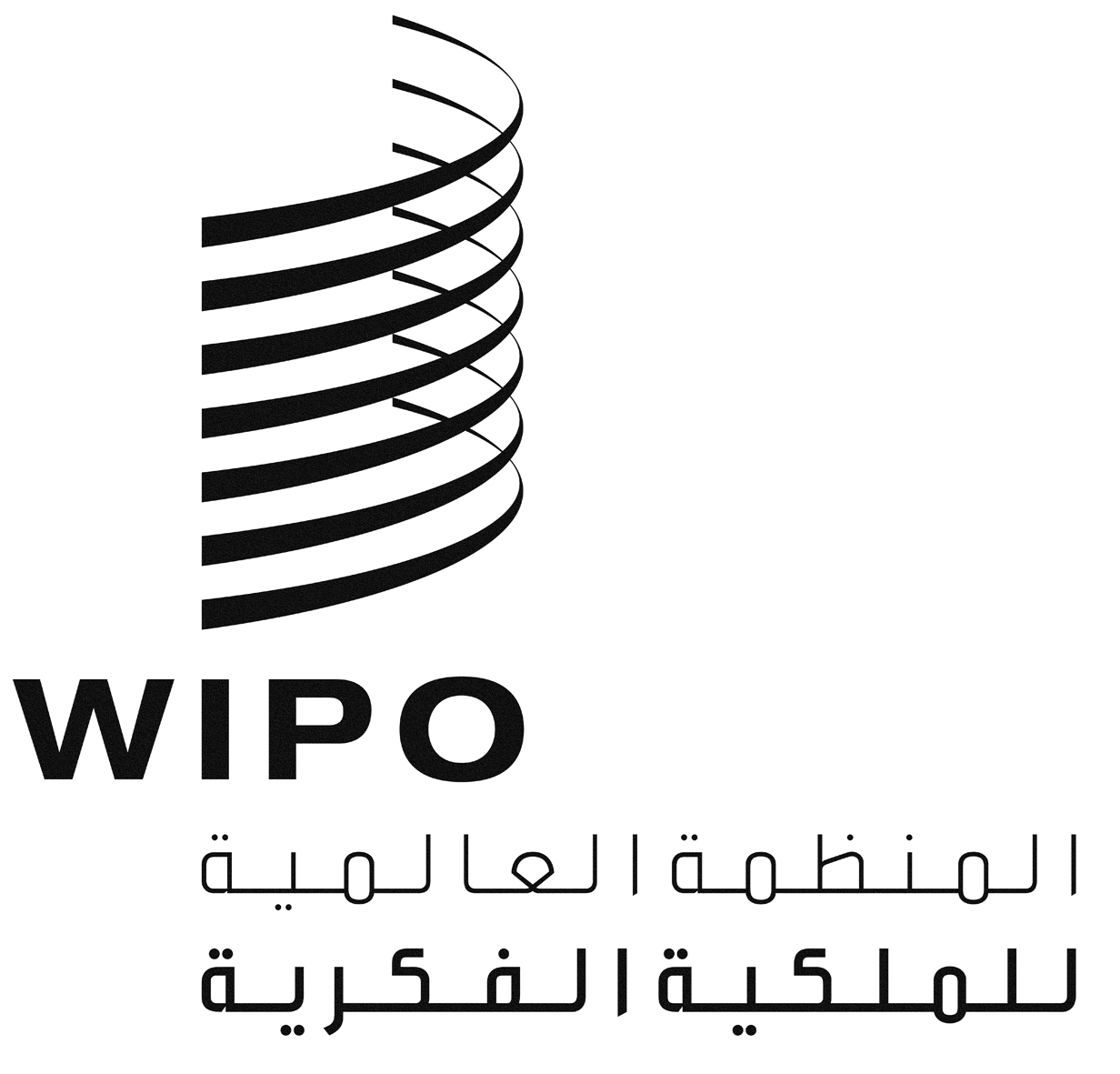 APCT/WG/11/17PCT/WG/11/17PCT/WG/11/17الأصل: بالإنكليزيةالأصل: بالإنكليزيةالأصل: بالإنكليزيةالتاريخ: 9 مايو 2018التاريخ: 9 مايو 2018التاريخ: 9 مايو 2018